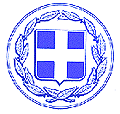 ΕΠΩΝΥΜΟ………………………………ΟΝΟΜΑ................................................ΠΑΤΡΩΝΥΜΟ.......................................ΟΝΟΜΑ................................................ΔΙΕΥΘΥΝΣΗ…………………………….ΚΙΝΗΤΟ………………………………….ΣΤΑΘΕΡΟ……………………………….ΑΔΤ……………………………………….ΑΦΜ……………………………………...ΔOY………………………………………EMAIL……………………………………ΗΜΕΡΟΜΗΝΙΑ:…………………………..Προς τονΔήμο Δάφνης-ΥμηττούΣας καταθέτουμε συνημμένα τα δικαιολογητικά για τη χορήγηση του ειδικού βοηθήματος σύμφωνα με την υπ΄αριθ. ΥΠΕΝ/ΥΠΡΓ/7408/1228/14.02.2018 ΚΥΑ, όπως ισχύει:1.	Δήλωση εισοδήματος φυσικών προσώπων (Ε.1) του τελευταίου φορολογικού έτους όλων των μελών του νοικοκυριού. 2.	Εκκαθαριστικό του τελευταίου φορολογικού έτους όλων των μελών του νοικοκυριού.3.	Δήλωση στοιχείων ακινήτων (Ε.9) όλων των μελών του νοικοκυριού, εφόσον προβλέπεται η υποχρέωση υποβολής της.4.	ΕΝ.Φ.Ι.Α. του τελευταίου φορολογικού έτους όλων των μελών του  νοικοκυριού.5.	Αντίγραφο λογαριασμού παροχής ηλεκτρικής ενέργειας.6.	Έγγραφο ληξιπρόθεσμης οφειλής από τον πάροχο ηλεκτρικής ενέργειας.7.	Πιστοποιητικό οικογενειακής κατάστασης..8.	Γνωμάτευση πιστοποίησης αναπηρίας από ΚΕ.Π.Α.  Για νοικοκυριό που στη σύνθεση του περιλαμβάνει και άτομο ή άτομα με αναπηρία εξήντα επτά τοις εκατό (67%) και άνω.9.	Βεβαίωση του ασφαλιστικού φορέα ή Κρατικού Νοσοκομείου, με την οποία πιστοποιείται η ανάγκη κατ' οίκον χρήσης συσκευής μηχανικής υποστήριξης απαραίτητης για τη ζωή ατόμου ή ατόμων που περιλαμβάνονται στην σύνθεση του νοικοκυριού.10.	Σε περίπτωση που οποιοδήποτε εισοδηματικό ή περιουσιακό στοιχείο ή η σύνθεση του νοικοκυριού έχει μεταβληθεί κατά το τελευταίο φορολογικό έτος, απαιτείται η προσκόμιση οποιουδήποτε δικαιολογητικού που τεκμηριώνει τη μεταβολή (καταστάσεις μισθοδοσίας κλπ)Ο/Η   ΑΙΤΩΝ/ΟΥΣΑ